The Commonwealth of MassachusettsExecutive Office of Health and Human ServicesDepartment of Public Health250 Washington Street, Boston, MA 02108-4619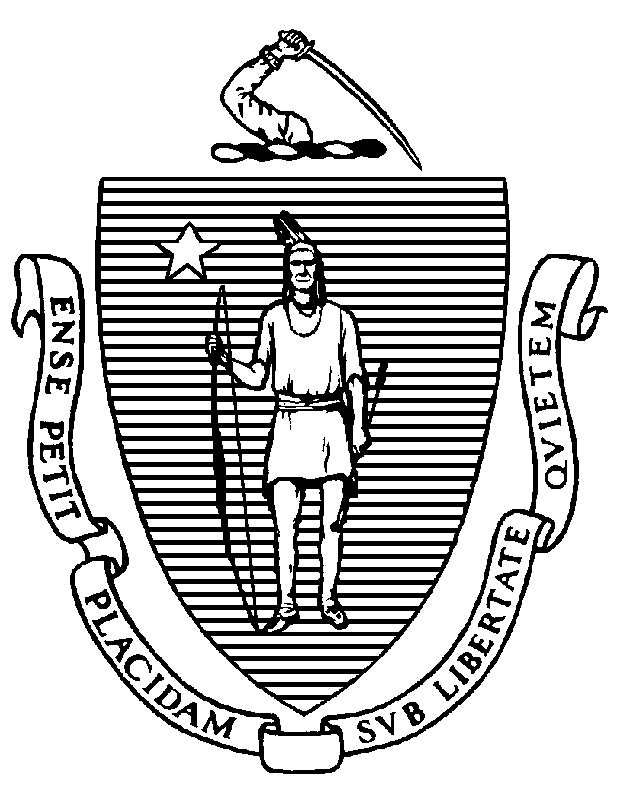 NoticeGuidance for Nursing Practice by Graduates and Students in Their Last Semester of Nursing Education Programs — Authorization Ended04/01/2024Please be advised that Section 41 of chapter 2 of the Acts of 2023, that continued the authorization allowed by Section 25 of chapter 20 of the Acts of 2020, of nursing practice by graduates and students in their last semester of nursing education programs, in accordance with guidance from the Massachusetts Board of Registration in Nursing (BORN) until March 31, 2024, has EXPIRED. As of April 1, 2024, Massachusetts state law no longer authorizes graduates of nursing programs and students in their last semester of nursing education programs to practice nursing until they receive a full license from the Massachusetts Board of Registration in Nursing. 